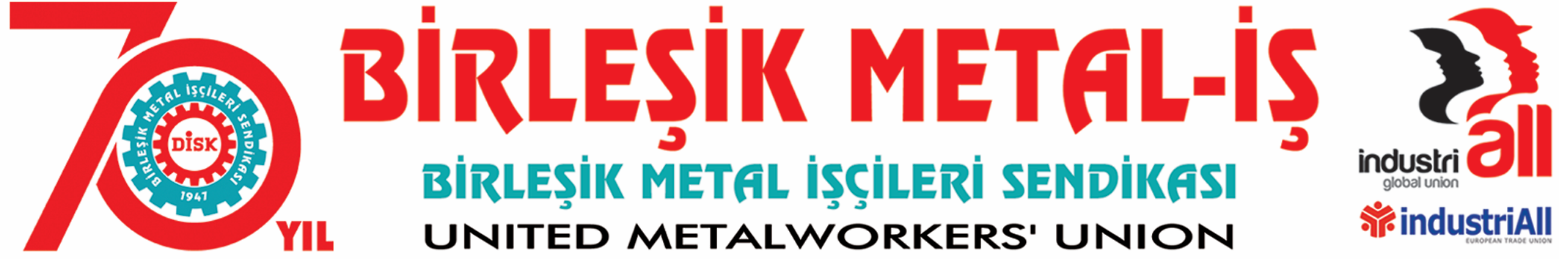 BASIN BÜLTENİ
28.02.2017Üye Kimlik Araştırmamızın önemli ve güncel bulgularını 
kamuoyu ile paylaşıyoruz.Metal işçilerinin referandum konusundaki eğilimi nedir?Üyelerinin gerek hak ve çıkarlarını geliştirmek, gerekse ekonomik ve sosyal sorunlarına sahip çıkmak için bilimsel temelde çalışmalar yapmayı bir görev olarak gören sendikamız,  kapsamlı bir “Üye Kimlik Araştırması” yapacağını, daha önce kamuoyuna duyurmuştu.Bu çerçevede sendikamız araştırma merkezi (BİSAM), 2016 yılının son haftası ile 2017 yılının ilk haftalarında üyelerine yönelik söz konusu çalışmayı hayata geçirdi. Araştırma sistematik tesadüfi örnekleme metoduyla ve kapalı zarf usulü gerçekleştirildi. 1068 anketin geçerli olarak kabul edildiği araştırmada cevapsızlık oranı % 30 oldu. Anket istatistiksel olarak % 95 güven aralığında ± % 3 hata payına sahip.Soru formunda işçilerin çalışma hayatında karşılaştıkları sorunların yanında, ekonomik, sosyal ve kültürel durumları ile güncel siyasal yaklaşımları da yer aldı. Sendikamız daha önce benzer içerikli çalışmaları 1994, 1999 ve 2008 yıllarında da gerçekleştirmişti. Sendikamız, 2 Mart 2017 Perşembe günü araştırmanın önemli ve güncel bulgularını kamuoyu ile paylaşacak. Aynı zamanda metal işçilerinin referandum konusundaki eğilimini açıklayacaktır. Bilim insanları, sendikalar ve emek alanıyla ilgili kurum ve kuruluşlar için önemli bir veri kaynağı olacak olan çalışmanın ilk bulgularını sizlerle paylaşmaktan mutluluk duyarız. Katılımınızı bekler, saygılarımızı sunarız…BİRLEŞİK METAL-İŞ SENDİKASI
Genel Yönetim KuruluTarih 	:   2 Mart 2017, Perşembe
Saat  	:   9.00 Kahvaltı
               10.00 Basın toplantısıAdres: Point Otel 
Topçu Caddesi No:2 Taksim/İstanbul